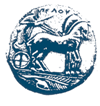 ΑΝΑΚΟΙΝΩΣΗ ΠΑΡΑΤΑΣΗ ΠΕΡΙΟΔΟΥ ΥΠΟΒΟΛΗΣ ΔΗΛΩΣΗΣ ΣΥΜΜΕΤΟΧΗΣ ΣΤΗΝ ΕΞ ΑΠΟΣΤΑΣΕΩΣ ΕΞΕΤΑΣΤΙΚΗ ΧΕΙΜΕΡΙΝΟΥ ΕΞΑΜΗΝΟΥ 2020-2021Σας ενημερώνουμε ότι η περιόδος υποβολής δηλώσεων συμμετοχής φοιτητών στην εξεταστική χειμερινού εξαμήνου παρατείνεται μέχρι και την Κυριακή 31/01/2021. Υπενθυμίζουμε ότι η δήλωση συμμετοχής στην εξ’ αποστάσεως εξεταστική είναι υποχρεωτική και είναι διαθέσιμη στους φοιτητές και τους διδάσκοντες στη διεύθυνση https://gdpr-form.uop.gr με χρήση των κωδικών της ηλεκτρονικής γραμματείας.                                Καλαμάτα, 27/01/2021Εκ της Γραμματείας του ΤμήματοςΕΛΛΗΝΙΚΗ  ΔΗΜΟΚΡΑΤΙΑΠΑΝΕΠΙΣΤΗΜΙΟ ΠΕΛΟΠΟΝΝΗΣΟΥΣΧΟΛΗ ΕΠΙΣΤΗΜΩΝ ΥΓΕΙΑΣΤΜΗΜΑ ΕΠΙΣΤΗΜΗΣ ΔΙΑΤΡΟΦΗΣ ΚΑΙ ΔΙΑΙΤΟΛΟΓΙΑΣ